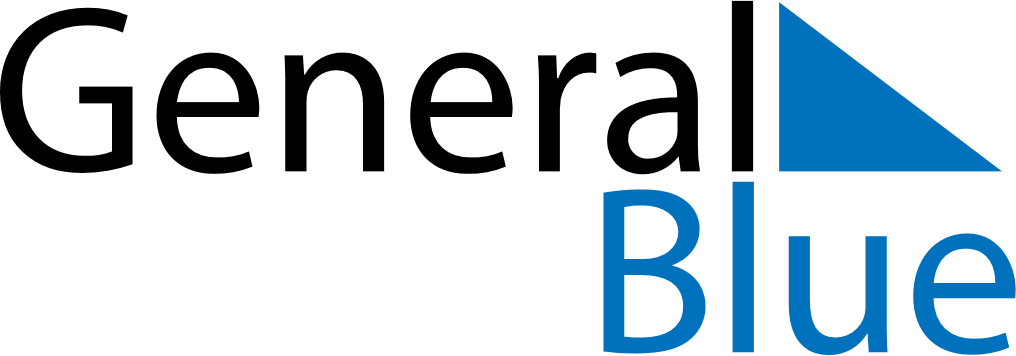 October 2022October 2022October 2022October 2022IcelandIcelandIcelandMondayTuesdayWednesdayThursdayFridaySaturdaySaturdaySunday1123456788910111213141515161718192021222223First Day of WinterFirst Day of Winter242526272829293031